Code # Bulletin / Banner Change Transmittal Form Undergraduate Curriculum Council Print 1 copy for signatures and save 1 electronic copy.  Graduate Council - Print 1 copy for signatures and send 1 electronic copy to pheath@astate.edu1.Contact Person (Name, Email Address, Phone Number)2.Proposed Change3.Effective Date4.Justification – Please provide details as to why this change is necessary. Bulletin ChangesMajor in Global Supply Chain Management168Major in International BusinessBachelor of ScienceA complete 8-semester degree plan is available at http://registrar.astate.edu/.169Major in MarketingBachelor of Science Emphasis in International BusinessA complete 8-semester degree plan is available at http://registrar.astate.edu/.174Major in MarketingBachelor of Science Emphasis in Marketing AnalyticsA complete 8-semester degree plan is available at http://registrar.astate.edu/.175Major in MarketingBachelor of Science Emphasis in LogisticsA complete 8-semester degree plan is available at http://registrar.astate.edu/.176Major in MarketingBachelor of Science Emphasis in Marketing ManagementA complete 8-semester degree plan is available at http://registrar.astate.edu/.177Department of Management and Marketing MinorsMinor in EntrepreneurshipMinor in International BusinessMinor in Logistics179GSCM 3063. Transportation  Introduction to transportation systems with emphasis on the significance of transportation in the business and economic environment.  The course is designed to familiarize students with a development of our transportation network, transportation prices, rate theory, and regulatory policies and procedures.  Special course fees may apply.  Cross listed as MKTG 3063. Prerequisite, ECON 2323.  Spring. GSCM 3163. Supply Chain Management  Aspects of moving raw materials and finished goods through the firms networks of warehousing, inventory control, materials management, and order processing.  The student will examine trade off possibilities and management alternatives to minimize cost of production flow and to maximize customer service.  Special course fees may apply.  Cross listed as MKTG 3163.  Prerequisite, MKTG 3013.  Fall, Spring, Demand. GSCM 4103. Concepts of Business Logistics.  This course addresses the concepts, principles, and methods used to plan, organize, and manage logistics activities in the supply chain. Cross listed as MKTG 4103. Prerequisite, GSCM/MKTG 3163.  Fall. GSCM 4123. Organizational Purchasing  This course addresses strategic and operational aspects of purchasing functions in private and public organizations.  Emphasis is placed on development and evaluation of suppliers. Cross listed as MKTG 4123. Prerequisite, MKTG 3013. Corequisite for Sales emphasis majors, MKTG 3093. Spring. GSCM 4133. International Logistics and Outsourcing  Systematic review of concepts involved in supply chain outsourcing, with emphasis on the selection of service suppliers, the organized movement of goods between firms in more than one nation, and the unique aspects of international logistic processes. Cross listed as MKTG 4133. Prerequisites, GSCM/MKTG 3163 or MKTG 4113 or MGMT 4123 or permission of Instructor.  Fall. GSCM 427V. Supply Chain Management Internship    Provides practical supply chain management experience in business.  Students will be assigned to work with regional firms and be supervised by an experienced professional.  Special course fees may apply.   Prerequisites, GSCM/MKTG 3163 and consent of instructor.  Fall, Spring, Summer.GSCM 4313. Business Modeling and Optimization Introduction to the basic optimization methods in solving a variety of business problems, including linear programming, integer programming, network models, stochastic programming, and multicriteria optimization methods. Emphasis on the use of computer software in performing business optimization analysis. Cross listed as MKTG 4313. Prerequisite, CIT 3523. Spring. -----MKTG 3063. Transportation  Introduction to transportation systems with emphasis on the significance of transportation in the business and economic environment.  The course is designed to familiarize students with a development of our transportation network, transportation prices, rate theory, and regulatory policies and procedures.  Special course fees may apply. Cross listed as GSCM 3063. Prerequisite, ECON 2323.  Spring. MKTG 3163. Supply Chain Management  Aspects of moving raw materials and finished goods through the firms networks of warehousing, inventory control, materials management, and order processing.  The student will examine trade off possibilities and management alternatives to minimize cost of production flow and to maximize customer service.  Special course fees may apply.  Cross listed as GSCM 3163.   Prerequisite, MKTG 3013.  Fall, Spring, Demand. MKTG 4103. Concepts of Business Logistics.  This course addresses the concepts, principles, and methods used to plan, organize, and manage logistics activities in the supply chain. Cross listed as GSCM 4103.  Prerequisite, GSCM/MKTG 3163.  Fall. MKTG 4123. Organizational Purchasing  This course addresses strategic and operational aspects of purchasing functions in private and public organizations.  Emphasis is placed on development and evaluation of suppliers. Cross listed as GSCM 4123. Prerequisite, MKTG 3013. Corequisite for Sales emphasis majors, MKTG 3093. Spring. MKTG 4133. International Logistics and Outsourcing  Systematic review of concepts involved in supply chain outsourcing, with emphasis on the selection of service suppliers, the organized movement of goods between firms in more than one nation, and the unique aspects of international logistic processes. Cross listed as GSCM 4133.  Prerequisites, GSCM/MKTG 3163 or MKTG 4113 or MGMT 4123 or permission of Instructor.  Fall. MKTG 4313. Business Modeling and Optimization Introduction to the basic optimization methods in solving a variety of business problems, including linear programming, integer programming, network models, stochastic programming, and multicriteria optimization methods. Emphasis on the use of computer software in performing business optimization analysis. Cross listed as GSCM 4313.  Prerequisite, CIT 3523. Spring. 
Department Curriculum Committee ChairCOPE Chair (if applicable) 
Department Chair: General Education Committee Chair (If applicable)                          
College Curriculum Committee Chair (M. Hill)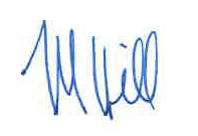 Undergraduate Curriculum Council Chair 
College DeanGraduate Curriculum Committee ChairVice Chancellor for Academic AffairsInstructions Please visit http://www.astate.edu/a/registrar/students/bulletins/index.dot and select the most recent version of the bulletin. Copy and paste all bulletin pages this proposal affects below. Follow the following guidelines for indicating necessary changes. *Please note: Courses are often listed in multiple sections of the bulletin. To ensure that all affected sections have been located, please search the bulletin (ctrl+F) for the appropriate courses before submission of this form. - Deleted courses/credit hours should be marked with a red strike-through (red strikethrough)- New credit hours and text changes should be listed in blue using enlarged font (blue using enlarged font). - Any new courses should be listed in blue bold italics using enlarged font (blue bold italics using enlarged font)You can easily apply any of these changes by selecting the example text in the instructions above, double-clicking the ‘format painter’ icon   , and selecting the text you would like to apply the change to.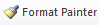 Please visit https://youtu.be/yjdL2n4lZm4 for more detailed instructions.University Requirements:See University General Requirements for Baccalaureate degrees (p. 42)(For College of Business requirements, see p. 144)First Year Making Connections Course:Sem. Hrs.BUSN 1003, First Year Experience Business3General Education Requirements:Sem. Hrs.See General Education Curriculum for Baccalaureate degrees (p. 85)Students with this major must take the following:MATH 2143, Business Calculus with a “C” or better ORMATH 2194, Survey of Calculus ORMATH 2204, Calculus ICOMS 1203, Oral Communication (Required Departmental Gen. Ed. Option)35College of Business Core Courses:Sem. Hrs.(See Beginning of Business Section)39Major Requirements:Sem. Hrs.GSCM/ MKTG  3063, Transportation3GSCM/MKTG 3163, Supply Chain Management3MKTG 3023, Applied Research3MKTG/ GSCM  4313, Business Modeling and Optimization3GSCM/  MKTG 4103, Concepts of Business Logistics3GSCM/ MKTG  4123, Organizational Purchasing3GSCM/ MKTG  4133, International Logistics and Outsourcing3Select one of the following:ACCT 3053, Cost Accounting with a Managerial Emphasis CIT 4453, Global E CommerceCIT 4853, IT Project Management ECON 4103, International TradeMGMT 4123, International Management MKTG 4113, International Marketing3Sub-total24Electives:Sem. Hrs.Electives (must include at least 3 upper-level hours)19Total Required Hours:120University Requirements:See University General Requirements for Baccalaureate degrees (p. 42)(For College of Business requirements, see p. 144)First Year Making Connections Course:Sem. Hrs.BUSN 1003, First Year Experience Business3General Education Requirements:Sem. Hrs.See General Education Curriculum for Baccalaureate degrees (p. 85)Students with this major must take the following:MATH 2143, Business Calculus with a “C” or better ORMATH 2194, Survey of Calculus ORMATH 2204, Calculus IECON 2313, Principles of MacroeconomicsCOMS 1203, Oral Communication (Required Departmental Gen. Ed. Option)35College of Business Core Courses:Sem. Hrs.(See Beginning of Business Section)39Language RequirementsSem. Hrs.French, German, Chinese, Arabic, or SpanishInternational Business majors should take their foreign language during their freshman and sophomore years. No waiver will be allowed for the language requirement. If English is a second language, 12 hours of 3000 level English courses may be used to meet the language requirement.12Major Requirements:Sem. Hrs.CIT 4453, Global E-Commerce3FIN 3813, International Financial Management and Banking3ECON/IB 4143, Export Policies and Procedures3GSCM/ MKTG  4133, International Logistics and Outsourcing3MKTG 4113, International Marketing3MGMT 3193, Social Impact Management3MGMT 4123, International Management3Select one of the following:IB 3013, Global Leadership ExperienceIB 4283, International Business Practicum Internship in International Business3Sub-total24Electives:Sem. Hrs.Electives (must include at least 3 upper-level hours)7Total Required Hours:120168University Requirements:See University General Requirements for Baccalaureate degrees (p. 42)(For College of Business requirements, see p. 144)First Year Making Connections Course:Sem. Hrs.BUSN 1003, First Year Experience Business3General Education Requirements:Sem. Hrs.See General Education Curriculum for Baccalaureate degrees (p. 85)Students with this major must take the following:MATH 2143, Business Calculus with a “C” or better ORMATH 2194, Survey of Calculus ORMATH 2204, Calculus IECON 2313, Principles of MacroeconomicsCOMS 1203, Oral Communication (Required Departmental Gen. Ed. Option)35College of Business Core Courses:Sem. Hrs.(See Beginning of Business Section)39Major Requirements:Sem. Hrs.GSCM/ MKTG  3163, Supply Chain Management3MKTG 3023, Applied Research3MKTG 4043, Consumer Behavior3MKTG 4083, Marketing Research Design and Analysis3MKTG 4223, Marketing Management3Sub-total15Emphasis Area (International Business):Sem. Hrs.ECON/IB 4143, Export Policies & Procedures3FIN 3813, International Financial Management and Banking3GSCM/ MKTG  4133, International Logistics and Outsourcing3MGMT 4123, International Management3MKTG 4113, International Marketing3Select one of the following:CIT 4453, Global E-Commerce ECON 4103, International TradeECON 4363, Global Environmental Policies IB 3013, Global Leadership ExperienceIB 4133, International LawIB 4283, Internship in International Business Studies MGMT 3193, Social Impact Management3Sub-total18Electives:Sem. Hrs.Electives10Total Required Hours:120University Requirements:See University General Requirements for Baccalaureate degrees (p. 42)(For College of Business requirements, see p. 144)First Year Making Connections Course:Sem. Hrs.BUSN 1003, First Year Experience Business3General Education Requirements:Sem. Hrs.See General Education Curriculum for Baccalaureate degrees (p. 85)Students with this major must take the following:MATH 2143, Business Calculus with a “C” or better.MATH 2194, Survey of Calculus ORMATH 2204, Calculus IECON 2313, Principles of MacroeconomicsCOMS 1203, Oral Communication (Required Departmental Gen. Ed. Option)35College of Business Core Courses:Sem. Hrs.(See Beginning of Business Section)39Major Requirements:Sem. Hrs.MKTG 3023, Applied Research3GSCM/ MKTG 3163, Supply Chain Management3MKTG 4043, Consumer Behavior3MKTG 4083, Marketing Research Design and Analysis3MKTG 4223, Marketing Management3Sub-total15Emphasis Area (Marketing Analytics):Sem. Hrs.MKTG 4213, Marketing Analytics3MKTG 4253, Data Analytics and Visualization3MKTG 3173, Category Management3Select one of the following:CS 2114, Structured ProgrammingCIT 2033, Programming FundamentalsCIT 3353, Mobile and Web Applications Development CIT 3403, Database ManagementCIT 3413, Advanced Database Management CIT 3663, Data MiningCIT 4453, Global E-commerce CIT 4853, IT Project ManagementMKTG 4143, Advanced Category Management3Sub-total12Electives:Sem. Hrs.Electives16Total Required Hours:120University Requirements:See University General Requirements for Baccalaureate degrees (p. 42)(For College of Business requirements, see p. 144)First Year Making Connections Course:Sem. Hrs.BUSN 1003, First Year Experience Business3General Education Requirements:Sem. Hrs.See General Education Curriculum for Baccalaureate degrees (p. 85)Students with this major must take the following:MATH 2143, Business Calculus with a “C” or better ORMATH 2194, Survey of Calculus ORMATH 2204, Calculus IECON 2313, Principles of MacroeconomicsCOMS 1203, Oral Communication (Required Departmental Gen. Ed. Option)35College of Business Core Courses:Sem. Hrs.(See Beginning of Business Section)39Major Requirements:Sem. Hrs.GSCM/ MKTG 3163, Supply Chain Management3MKTG 3023, Applied Research3MKTG 4043, Consumer Behavior3MKTG 4083, Marketing Research Design and Analysis3MKTG 4223, Marketing Management3Sub-total15Emphasis Area (Logistics):Sem. Hrs.GSCM/ MKTG  3063, Transportation3GSCM/ MKTG  4103, Concepts of Business Logistics3GSCM/ MKTG  4133, International Logistics and Outsourcing3Select one of the following:ACCT 3053, Cost Accounting with a Managerial Emphasis BCOM 3573, Managerial CommunicationECON 4333, Government Regulation of Business ECON 4343, Managerial EconomicsGSCM/ MKTG  4123, Organizational PurchasingGSCM 427V, Supply Chain Management Internship MGMT 4123, International ManagementMKTG 3043, RetailingMKTG 3093, Professional SellingMKTG/ GSCM 4313, Business Modeling and Optimization3Sub-total12Electives:Sem. Hrs.Electives16Total Required Hours:120University Requirements:See University General Requirements for Baccalaureate degrees (p. 42)(For College of Business requirements, see p. 144)First Year Making Connections Course:Sem. Hrs.BUSN 1003, First Year Experience Business3General Education Requirements:Sem. Hrs.See General Education Curriculum for Baccalaureate degrees (p. 85)Students with this major must take the following:MATH 2143, Business Calculus with a “C” or better ORMATH 2194, Survey of Calculus ORMATH 2204, Calculus IECON 2313, Principles of MacroeconomicsCOMS 1203, Oral Communication (Required Departmental Gen. Ed. Option)35College of Business Core Courses:Sem. Hrs.(See Beginning of Business Section)39Major Requirements:Sem. Hrs.GSCM/ MKTG 3163, Supply Chain Management3MKTG 3023, Applied Research3MKTG 4043, Consumer Behavior3MKTG 4083, Marketing Research Design and Analysis3MKTG 4223, Marketing Management3Sub-total15Emphasis Area (Marketing Management):Sem. Hrs.MKTG 4113, International Marketing3Select three of the following (at least one must be in MKTG): ACCT 3053, Cost Accounting with a Managerial Emphasis BCOM 3573, Managerial CommunicationECON 4343, Managerial Economics MGMT 3183, EntrepreneurshipMKTG 3033, Advertising and Promotion ORAD 3023, Principles of Advertising MKTG 3043, RetailingMKTG 3093, Professional Selling MKTG 3173, Category ManagementMKTG 3193, Sales Planning and Management MKTG 4023, Services MarketingMKTG 4143, Advanced Category Management MKTG 4213, Marketing AnalyticsMKTG 4253, Data Analytics and Visualization MKTG 428V, Marketing InternshipMKTG/ GSCM 4313, Business Modeling and Optimization 
MKTG 4323, Advanced Sales9Sub-total12Electives:Sem. Hrs.Electives16Total Required Hours:120Required Courses:Students must maintain a minimum GPA of 2.25 or a grade of at least a “C” for each course in the minor.Sem. Hrs.ACCT 2033, Introduction to Financial Accounting3ECON 2313, Principles of Macroeconomics ORECON 2323, Principles of Microeconomics3FIN 3713, Business Finance3MKTG 3013, Marketing3MGMT 3183, Entrepreneurship3MGMT 4163, Small Business Management3MGMT 4183, Family Business Management3Total Required Hours:21Required Courses:Students must maintain a minimum GPA of 2.25 or a grade of at least a “C” for each course in the minor.Sem. Hrs.CIT 4453 Technologies for Global E-Commerce3ECON/IB 4143, Export Policies and Procedures3GSCM/MKTG 4133, International Logistics and Outsourcing3MGMT 3193 Social Impact Management3MGMT 4123, International Management3MKTG 4113, International Marketing3Total Required Hours:18Required Courses:Students must maintain a minimum GPA of 2.25 or a grade of at least a “C” for each course in the minor.Sem. Hrs.ECON 2313, Principles of Macroeconomics ORECON 2323, Principles of Microeconomics3GSCM 3063/ MKTG  , Transportation3GSCM 3163/ MKTG  , Supply Chain Management3GSCM/ MKTG  4103, Concepts of Logistics3GSCM/ MKTG  4133, International Logistics and Outsourcing3MKTG 3013, Marketing3Total Required Hours:18